Form KK/4    POSTA NA SIMU SAVINGS AND CREDIT 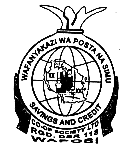 CO-OPERATIVE SOCIETY LIMITEDREG. No. DSR. No.118Email.postastanasimu@gmail.comWebsite: www.postanasimusaccos.co.tz    P.O. Box 3948 Dar es Salaam Tel: 022-2182077/2182267 FAX 2182053PF NO…………………………. Mwajiri(Employer)………………………….. Members No……………………………………MenejaPosta na Simu Savings and Credit SocietyDar es SalaamMABADILIKO YA MCHANGO WA HISA/AKIBA“CHANGE OF SHARE/SAVINGS CONTRIBUTION”Tafadhali rekebisha makato yangu kutoka Shilingi……………………………………………………………. na kuwa Shilingi……………………………………(kwa maneno) Shilingi………………………………………………….…..………………………………………………………………………..………………………………………………..…Kila mwezi kuanzia mwezi wa …………………………………..……………………………………………………...Mimi (Jina…………………………………………………………………). Nimeidhinisha makato yatafanyika kutoka kwenye mshahara wangu kama nilivyoonyesha hapo juu.Vile vile ninaelewa wazi kwamba mkato wenyewe utaonyeshwa kwenye karatasi yangu ya mshahara wa mwezi (Salary Slip) mpaka nitakapoamua vinginevyo.Sahihi……………………………………………………….  Tarehe…………………………………………………